Уведомление о проведении публичных консультаций посредством сбора замечаний и предложений организаций и граждан в рамках анализа проекта нормативного правового акта на предмет его влияния на конкуренцию Анкетаучастника публичных консультаций, проводимых посредством сбора замечаний и предложений организаций и граждан в рамках анализа проекта нормативного правового акта на предмет его влияния на конкуренциюОбщие сведения об участнике публичных консультаций2. Общие сведения о проекте нормативного правового актаОбоснование необходимости реализации предлагаемых решений посредством принятия нормативного правового акта, в том числе их влияния на конкуренцию                          									П Р О Е К ТП О С Т А Н О В Л Е Н И Е  АДМИНИСТРАЦИИ ВЕЙДЕЛЕВСКОГО РАЙОНАБЕЛГОРОДСКОЙ ОБЛАСТИп.Вейделевка “____” ________________2021 г.                                                            № ____Об утверждении Положения об учете детей, подлежащих обучению по образовательным программам дошкольного, начального общего, основного общего и среднего общего образования проживающих на территории Вейделевского района и форм получения образования, определенных родителями 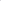 (законными представителями) детейВо исполнение Федерального закона  от 29.12.2012 года № 273-ФЗ «Об образовании в Российской Федерации»,  Федерального  закона  от  24.06.1999 года № 120-ФЗ «Об основах системы профилактики  безнадзорности  и  правонарушений  несовершеннолетних», в целях определения порядка организации учета детей, в возрасте от 0 до 18 лет, подлежащих обучению по образовательным программам дошкольного, начального общего, основного общего и среднего общего образования, проживающих на территории муниципального района «Вейделевский район» Белгородской области,  и форм получения образования, определенных родителями (законными представителями) детей, обеспечения реализации права каждого человека на получение образования, п о с т а н о в л я ю:Утвердить Положение об организации учета детей, подлежащих обучению по образовательным программам дошкольного, начального общего, основного общего и среднего общего образования проживающих на территории Вейделевского района, и форм получения образования, определенных родителями (законными представителями) детей (прилагается).Управлению образования администрации Вейделевского района (Масютенко С.А.) вести учет детей, подлежащих обучению по образовательным программам дошкольного, начального общего, основного общего и среднего общего образования проживающих на территории Вейделевского района, и форм получения образования, определенных родителями (законными представителями) детей в соответствии с Положением.Заместителю начальника управления по организационно-контрольной и кадровой работе – начальнику организационно-контрольного отдела администрации района Гончаренко О.Н. опубликовать настоящее постановление в печатном средстве массовой информации муниципального района «Вейделевский район» Белгородской области «Информационный бюллетень Вейделевского района».Начальнику отдела делопроизводства, писем и по связям с общественностью и СМИ администрации Вейделевского района Авериной Н.В. разместить данное постановление на официальном сайте органов местного самоуправления и в сетевом издании «Пламя 31» (plamya31.ru, пламя31.ру).Контроль за исполнением настоящего постановления возложить на заместителя  главы администрации района по социальной политике (Шабарину А.И.).Глава администрацииВейделевского района                                                                 А.В. Тарасенко            Утверждено             постановлением администрации              Вейделевского района                                                                                      от «____»  ______ 2021г. № __ПОЛОЖЕНИЕ об учете детей, подлежащих обучению по образовательным программам дошкольного, начального общего, основного общего и среднего общего образования проживающих на территории Вейделевского района и форм получения образования, определенных родителями (законными представителями) детейI. Общие положения1.1. Положение об учете детей, подлежащих обучению по образовательным программам дошкольного, начального общего, основного общего и среднего общего образования проживающих на территории Вейделевского района и форм получения образования, определенных родителями (законными представителями) детей (далее - Положение), определяет порядок ежегодного персонального учета детей, проживающих на территории муниципального района «Вейделевский район» Белгородской области (далее – Вейделевского района).1.2. Настоящее  Положение   разработано   в   соответствии с Конституцией Российской Федерации, Федеральным законом Российской Федерации от 29.12.2012 № 273-ФЗ «Об образовании в Российской Федерации», Федеральным законом Российской Федерации от 24.06.1999 № 120-ФЗ «Об основах системы профилактики безнадзорности и правонарушений несовершеннолетних», в целях реализации права каждого человека на образование, осуществления ежегодного учета детей в возрасте от 0 до 18 лет, подлежащих обучению по образовательным программам дошкольного, начального общего, основного общего и среднего общего образования проживающих на территории Вейделевского района и форм получения образования, определенных родителями (законными представителями) детей (далее – учет детей).	1.3. Обязательному ежегодному персональному учету подлежат все дети в возрасте от 0 до 18 лет, проживающие (постоянно или временно) на территории Вейделевского района, независимо от наличия (отсутствия) регистрации по месту жительства в целях обеспечения их конституционного права на образование, а также обучающиеся, достигшие возраста 18 лет и получающие образование в семейной форме.	1.4.  Положение определяет порядок взаимодействия органов, учреждений и организаций, участвующих в проведении учета детей, в соответствии с Федеральным законом Российской Федерации от 06.10.2003 № 131-ФЗ «Об общих принципах организации местного самоуправления в Российской Федерации».	1.5. Сбор, передача, хранение и использование информации об учете детей осуществляется в порядке, обеспечивающем ее конфиденциальность в соответствии с требованиями Федерального закона от 27.07.2006 № 149-ФЗ «Об информации, информационных технологиях и о защите информации» и Федерального закона от 27.07.2006 № 152-ФЗ «О персональных данных».II. Организация работы по учету детей2.1. Организацию работы по учету детей, подлежащих обучению по образовательным программам дошкольного, начального общего, основного общего и среднего общего образования, осуществляет управление образования администрации Вейделевского района (далее - управление образования).2.2. Учет детей осуществляется путем формирования единой информационной базы данных о детях от 0 до 18 лет, подлежащих обучению по образовательным программам дошкольного, начального общего, основного общего и среднего общего образования проживающих на территории Вейделевского района и форм получения образования, определенных родителями (законными представителями) детей (далее – банк данных детей), который формируется и находится (хранится, функционирует) в управлении образования на бумажном носителе и в  электронном виде.2.3. В организации учета детей участвуют:-  управление образования;         - муниципальные и государственные образовательные организации, расположенные на территории Вейделевского района и реализующие программы дошкольного, начального общего, основного общего, среднего общего образования (далее - образовательные организации);- управление социальной защиты населения администрации Вейделевского района (далее – УСЗН) (в пределах своей компетенции);- комиссия по делам несовершеннолетних и защите их прав администрации Вейделевского района (далее – КДН и ЗП) (в пределах своей компетенции);- ОМВД России по Вейделевскому району и подведомственные ему подразделения, входящие в состав системы профилактики безнадзорности и правонарушений несовершеннолетних (далее - ОМВД) (по согласованию).В случае выявления несовершеннолетних детей, находящихся на территории Вейделевского района, администрации городского поселения «поселок Вейделевка» и администрациям сельских поселений Вейделевского района, КНД и ЗП, УСЗН, ОМВД, информировать управление образования, образовательные учреждения, дошкольные образовательные учреждения о факте нахождения несовершеннолетних детей на территории.2.4. Источниками формирования банка данных служат: 2.4.1. Данные образовательных организаций, реализующих программы начального общего, основного общего и среднего общего образования о детях:а) в возрасте от 0 до 18 лет, проживающих (постоянно или временно) на территории, закрепленной за образовательной организацией (приложение № 1);б) в возрасте от 6 до 18 лет зарегистрированных  в микрорайонах школ, но обучающихся в других общеобразовательных организаций всех типов и видов (приложение № 2);в) в возрасте от 6  до 18 лет, систематически пропускающих учебные занятия по неуважительным причинам (приложение № 3);г)  в возрасте от 6 до 18 лет, не имеющих основного общего образования и не обучающихся в нарушение закона (приложение № 4);д) обучающихся, имеющих иностранное гражданство (приложение № 5).2.4.2.  Данные на детей освобожденных от обучения по состоянию здоровья (приложение № 6); 2.4.3. Данные на детей с ОВЗ, детей-инвалидов и детей обучающихся на дому (приложение № 7);2.4.4. Данные о несовершеннолетних, состоящих на профилактическом учете в отделе по делам несовершеннолетних (приложение № 8);Данные на несовершеннолетних, состоящих на внутришкольном учете(приложение №9).2.5. Данные о детях, получаемые в соответствии с пунктом 2.4 настоящего Положения, оформляются списками, сформированными в алфавитном порядке, и предоставляются учреждениями (организациями), указанными в пункте 2.3 настоящего Положения, в управление образования в электронном виде и на бумажном носителе, заверенные подписью руководителя учреждения (организации) и печатью учреждения (организации).III. Компетенция учреждений (организаций) по обеспечению учета детей  3.1. Управление образования:  3.1.1. Осуществляет организационное и методическое руководство работой по учету детей.3.1.2. Координирует взаимодействие образовательных организаций, муниципальных учреждений здравоохранения, управления социальной защиты населения администрации Вейделевского района, комиссии по делам несовершеннолетних и защите их прав администрации Вейделевского района.  3.1.3. Осуществляет прием от образовательных организаций информации о детях, подлежащих включению в банк данных детей.  3.1.4. Принимает меры к устройству на обучение в образовательные организации детей, не получающих образование в нарушение действующего законодательства.3.1.5. Осуществляет хранение списков детей, внесенных в банк данных.3.1.6. Обеспечивает надлежащую защиту сведений, содержащих персональные данные о детях, внесенных в единую информационную базу данных, в соответствии с требованиями Федерального закона от 27.07.2006 № 149-ФЗ «Об информации, информационных технологиях и о защите информации».3.2. Образовательные организации, реализующие программы начального общего, основного общего и среднего общего образования:3.2.1. В начале каждого учебного года организуют работу по учету детей в возрасте от 0 до 18 лет, проживающих (постоянно или временно) на территории, закрепленной за образовательной организацией.3.2.2. Своевременно предоставляют в управление образования информацию, предусмотренную пунктом 2.4.1 настоящего Положения.3.2.3. Информируют управление образования о детях, не посещающих и (или) систематически пропускающих занятия в образовательной организации.3.2.4. Принимают меры к обеспечению получения несовершеннолетними, проживающими на закрепленной за учреждениями территории, общего образования.3.2.5. Осуществляют систематический контроль за посещением занятий обучающимися, ведут индивидуальную профилактическую работу с обучающимися, имеющими проблемы в поведении, обучении, развитии и социальной адаптации, и их родителями (законными представителями).3.3. Комиссия по делам несовершеннолетних и защите их прав администрации Вейделевского района оказывает содействие образовательным организациям в выявлении детей, не получающих образование в нарушение действующего законодательства, а также в проведении профилактических мероприятий, направленных на предупреждение безнадзорности и правонарушений несовершеннолетних.IV. Заключительные положенияОрганы и учреждения, участвующие в проведении учета детей, несут ответственность за полноту; достоверность и своевременность предоставления сведений о детях, подлежащих обучению по образовательным программам дошкольного, начального общего, основного общего и среднего общего образования и проживающих на территории Вейделевского района, и форм получения образования, определенных родителями (законными представителями) детей, в пределах своей компетенции.                                                                                                                                                                Приложение № 1                                                                                                                                                                            к Положению об учете детей,                                                                                                                                                                            подлежащих обучению по                                                                                                                                                                                                       образовательным                                                                                                                                                                            программам дошкольного, начального                                                                                                                                                                             общего, основного общего и среднего                                                                                                                                                                            общего образования проживающих на                                                                                                                                                                             территории Вейделевского района и                                                                                                                                                                             форм получения образования,                                                                                                                                                                            определенных родителями														      (законными представителями) детей                                                                                                                                                               Приложение № 2                                                                                                                                                                            к Положению об учете детей,                                                                                                                                                                            подлежащих обучению по                                                                                                                                                                                                       образовательным                                                                                                                                                                            программам дошкольного, начального                                                                                                                                                                             общего, основного общего и среднего                                                                                                                                                                            общего образования проживающих на                                                                                                                                                                             территории Вейделевского района и                                                                                                                                                                             форм получения образования,                                                                                                                                                                            определенных родителями														      (законными представителями) детей                                                                                                                                                               Приложение № 3                                                                                                                                                                            к Положению об учете детей,                                                                                                                                                                            подлежащих обучению по                                                                                                                                                                                                       образовательным                                                                                                                                                                            программам дошкольного, начального                                                                                                                                                                             общего, основного общего и среднего                                                                                                                                                                            общего образования проживающих на                                                                                                                                                                             территории Вейделевского района и                                                                                                                                                                             форм получения образования,                                                                                                                                                                            определенных родителями														      (законными представителями) детей                                                                                                                                                               Приложение № 4                                                                                                                                                                            к Положению об учете детей,                                                                                                                                                                            подлежащих обучению по                                                                                                                                                                                                       образовательным                                                                                                                                                                            программам дошкольного, начального                                                                                                                                                                             общего, основного общего и среднего                                                                                                                                                                            общего образования проживающих на                                                                                                                                                                             территории Вейделевского района и                                                                                                                                                                             форм получения образования,                                                                                                                                                                            определенных родителями														      (законными представителями) детей                                                                                                                                                               Приложение № 5                                                                                                                                                                            к Положению об учете детей,                                                                                                                                                                            подлежащих обучению по                                                                                                                                                                                                       образовательным                                                                                                                                                                            программам дошкольного, начального                                                                                                                                                                             общего, основного общего и среднего                                                                                                                                                                            общего образования проживающих на                                                                                                                                                                             территории Вейделевского района и                                                                                                                                                                             форм получения образования,                                                                                                                                                                            определенных родителями														      (законными представителями) детей                                                                                                                                                               Приложение № 6                                                                                                                                                                            к Положению об учете детей,                                                                                                                                                                            подлежащих обучению по                                                                                                                                                                                                       образовательным                                                                                                                                                                            программам дошкольного, начального                                                                                                                                                                             общего, основного общего и среднего                                                                                                                                                                            общего образования проживающих на                                                                                                                                                                             территории Вейделевского района и                                                                                                                                                                             форм получения образования,                                                                                                                                                                            определенных родителями														      (законными представителями) детей                                                                                                                                                               Приложение № 7                                                                                                                                                                            к Положению об учете детей,                                                                                                                                                                            подлежащих обучению по                                                                                                                                                                                                       образовательным                                                                                                                                                                            программам дошкольного, начального                                                                                                                                                                             общего, основного общего и среднего                                                                                                                                                                            общего образования проживающих на                                                                                                                                                                             территории Вейделевского района и                                                                                                                                                                             форм получения образования,                                                                                                                                                                            определенных родителями														      (законными представителями) детей                                                                                                                                                               Приложение № 8                                                                                                                                                                            к Положению об учете детей,                                                                                                                                                                            подлежащих обучению по                                                                                                                                                                                                       образовательным                                                                                                                                                                            программам дошкольного, начального                                                                                                                                                                             общего, основного общего и среднего                                                                                                                                                                            общего образования проживающих на                                                                                                                                                                             территории Вейделевского района и                                                                                                                                                                             форм получения образования,                                                                                                                                                                            определенных родителями														      (законными представителями) детейБАНК ДАННЫХ несовершеннолетних, состоящих на профилактическом учете в отделе по делам несовершеннолетних по ___________________________ на ____________ 20__ г.                                                                                                                                                               Приложение № 9                                                                                                                                                                            к Положению об учете детей,                                                                                                                                                                            подлежащих обучению по                                                                                                                                                                                                       образовательным                                                                                                                                                                            программам дошкольного, начального                                                                                                                                                                             общего, основного общего и среднего                                                                                                                                                                            общего образования проживающих на                                                                                                                                                                             территории Вейделевского района и                                                                                                                                                                             форм получения образования,                                                                                                                                                                            определенных родителями														      (законными представителями) детейБАНК ДАННЫХнесовершеннолетних, состоящих на внутришкольном учете по ____________________________на ____________20__ г.Администрация Вейделевского районауведомляет о проведении публичных консультаций посредством сбора замечаний и предложений организаций и граждан по проектуПостановление администрации Вейделевского района «О внесении изменений в постановление администрации Вейделевского района Белгородской области от 24 ноября 2021 года № 228»(наименование нормативного правового администрации Вейделевского района)на предмет его влияния на конкуренциюВ рамках публичных консультаций все заинтересованные лица могут направить свои замечания и предложения по проекту нормативного правового акта на предмет его влияния на конкуренцию.Замечания и предложения принимаются по адресу: п.Вейделевка, ул. Центральная, 43 Аа также по адресу электронной почты: elena-denisenko2021@yandex.ruСроки приема замечаний и предложений: с 05.11.2021 года по 15.11.2021года.С учетом анализа поступивших замечаний и предложений будет подготовлен сводный доклад о результатах анализа проектов нормативных правовых актов администрации Вейделевского района, действующих нормативных правовых актов администрации Вейделевского района на предмет выявления рисков нарушения антимонопольного законодательства за 2022 год (указывается отчетный год), который до 01.03.2023(указывается год, следующий за отчетным) в составе ежегодного доклада об антимонопольном комплаенсе будет размещен на официальном сайте администрации Вейделевского района в разделе «Антимонопольный комплаенс».К уведомлению прилагаются:1. Анкета участника публичных консультаций в формате word.2. Текст проекта нормативного правового акта в формате word.3. Текст действующего нормативного правового акта в формате word (если проектом анализируемого нормативного правового акта вносятся изменения).4. Обоснование необходимости реализации предлагаемых решений посредством принятия нормативного правового акта, в том числе их влияния на конкуренцию, в формате word.Место размещения приложений в информационно-телекоммуникационной сети «Интернет» - официальный сайт администрации Вейделевского района, раздел «Антимонопольный комплаенс»: http://www.veidadm.ru/publichnye-konsultacii-v-ramkah-analiza-proektov-normativnyh-pravovyh-aktov/.Контактное лицо: Денисенко Елена Николаевна  –  главный специалист МУ «МЦОКО», (47237)5-58-07Режим работы:с 8-00 до 17-00, перерыв с 12-00 до 13-00Наименование хозяйствующего субъекта (организации)Администрация Вейделевского районаСфера деятельности хозяйствующего субъекта (организации)Деятельность органов местного самоуправленияИНН хозяйствующего субъекта (организации)3105000998ФИО участника публичных консультацийДенисенко Елена НиколаевнаКонтактный телефон(47237)5-58-07Адрес электронной почтыelena-denisenko2021@yandex.ruПроект постановления администрации Вейделевского района «О внесении изменений в постановление администрации Вейделевского района Белгородской области от 24 ноября 2021 года № 228»(наименование проекта нормативного правового акта администрации Вейделевского района – заполняет администрация Вейделевского района до размещения формы на официальном сайте)1. Могут ли положения проекта нормативного правового акта оказать влияние на конкуренцию на рынках товаров, работ, услуг Вейделевского района?2. Присутствуют ли в проекте нормативного правового акта положения, которые могут оказать негативное влияние на конкуренцию на рынках товаров, работ, услуг Вейделевского района?3. Какие положения проекта нормативного правового акта могут привести к недопущению, ограничению или устранению конкуренции на рынках товаров, работ, услуг Вейделевского района? Укажите номер подпункта, пункта, части, статьи проекта нормативного правового акта и их содержание.4. На каких рынках товаров, работ, услуг может ухудшиться состояние конкурентной среды в результате принятия нормативного правового акта?5. Какие положения антимонопольного законодательства могут быть нарушены?6. Какие возможны негативные последствия для конкуренции в случае принятия нормативного правового акта в данной редакции?7. Ваши замечания и предложения по проекту нормативного правового акта в целях учета требований антимонопольного законодательства принимаются по адресу: Белгородская обл., п. Вейделевка, ул. Центральная, 43 А, а также по адресу электронной почты:  elena-denisenko2021@yandex.ruСроки приема предложений и замечаний: с 05.11.2021 года по 15.11.2021 года. Постановление администрации Вейделевского района «О внесении изменений в постановление администрации Вейделевского района Белгородской области от 24 ноября 2021 года № 228» (наименование проекта нормативного правового акта администрации Вейделевского района)Администрация Вейделевского района (наименование структурного подразделения администрации Вейделевского района, подготовившего данный проект нормативного правового акта)1. Обоснование необходимости принятия нормативного правового акта (основания, концепция, цели, задачи, последствия принятия):Утвердить постановление администрации Вейделевского района ««О внесении изменений в постановление администрации Вейделевского района Белгородской области от 24 ноября 2021 года № 228» во исполнении Федерального закона  от 29.12.2012 года № 273-ФЗ «Об образовании в Российской Федерации»,  Федерального  закона  от  24.06.1999 года № 120-ФЗ «Об основах системы профилактики  безнадзорности  и  правонарушений  несовершеннолетних». 2. Информация о влиянии положений проекта нормативного правового акта на состояние конкурентной среды на рынках товаров, работ, услуг Вейделевского района (окажет/не окажет, если окажет, укажите какое влияние и на какие товарные рынки):не окажет.3. Информация  о положениях проекта нормативного правового акта, которые могут привести к недопущению, ограничению или устранению конкуренции на рынках товаров, работ, услуг Вейделевского района (отсутствуют/присутствуют, если присутствуют, отразите короткое обоснование их наличия):Отсутствуют.База данных детей в возрасте от 0 до 18 лет проживающих на территории, закрепленной за ____________________________, имеющих право на получение образования База данных детей в возрасте от 0 до 18 лет проживающих на территории, закрепленной за ____________________________, имеющих право на получение образования База данных детей в возрасте от 0 до 18 лет проживающих на территории, закрепленной за ____________________________, имеющих право на получение образования База данных детей в возрасте от 0 до 18 лет проживающих на территории, закрепленной за ____________________________, имеющих право на получение образования База данных детей в возрасте от 0 до 18 лет проживающих на территории, закрепленной за ____________________________, имеющих право на получение образования База данных детей в возрасте от 0 до 18 лет проживающих на территории, закрепленной за ____________________________, имеющих право на получение образования База данных детей в возрасте от 0 до 18 лет проживающих на территории, закрепленной за ____________________________, имеющих право на получение образования База данных детей в возрасте от 0 до 18 лет проживающих на территории, закрепленной за ____________________________, имеющих право на получение образования База данных детей в возрасте от 0 до 18 лет проживающих на территории, закрепленной за ____________________________, имеющих право на получение образования База данных детей в возрасте от 0 до 18 лет проживающих на территории, закрепленной за ____________________________, имеющих право на получение образования База данных детей в возрасте от 0 до 18 лет проживающих на территории, закрепленной за ____________________________, имеющих право на получение образования № п/пФ.И.О. ребёнкаДата рожденияАдрес фактического проживанияАдрес по месту пропискиТип образовательной организацииНаименование ООГруппа/классФорма образованияГод поступления в школу (для дошкольников)Примечание База данных детей в возрасте от 6 до 18 лет зарегистрированных  в микрорайонах школ, но обучающихся в других общеобразовательных организаций всех типов и видов База данных детей в возрасте от 6 до 18 лет зарегистрированных  в микрорайонах школ, но обучающихся в других общеобразовательных организаций всех типов и видов База данных детей в возрасте от 6 до 18 лет зарегистрированных  в микрорайонах школ, но обучающихся в других общеобразовательных организаций всех типов и видов База данных детей в возрасте от 6 до 18 лет зарегистрированных  в микрорайонах школ, но обучающихся в других общеобразовательных организаций всех типов и видов База данных детей в возрасте от 6 до 18 лет зарегистрированных  в микрорайонах школ, но обучающихся в других общеобразовательных организаций всех типов и видов База данных детей в возрасте от 6 до 18 лет зарегистрированных  в микрорайонах школ, но обучающихся в других общеобразовательных организаций всех типов и видов База данных детей в возрасте от 6 до 18 лет зарегистрированных  в микрорайонах школ, но обучающихся в других общеобразовательных организаций всех типов и видов База данных детей в возрасте от 6 до 18 лет зарегистрированных  в микрорайонах школ, но обучающихся в других общеобразовательных организаций всех типов и видов № п/пФ.И.О. ребёнкаДата рожденияАдрес фактического проживанияАдрес по месту пропискиНаименование ООКлассЗакрепленная территорияБаза данных на  детей  в возрасте от 6  до 18 лет, систематически пропускающих учебные занятия по неуважительным причинамБаза данных на  детей  в возрасте от 6  до 18 лет, систематически пропускающих учебные занятия по неуважительным причинамБаза данных на  детей  в возрасте от 6  до 18 лет, систематически пропускающих учебные занятия по неуважительным причинамБаза данных на  детей  в возрасте от 6  до 18 лет, систематически пропускающих учебные занятия по неуважительным причинамБаза данных на  детей  в возрасте от 6  до 18 лет, систематически пропускающих учебные занятия по неуважительным причинамБаза данных на  детей  в возрасте от 6  до 18 лет, систематически пропускающих учебные занятия по неуважительным причинамБаза данных на  детей  в возрасте от 6  до 18 лет, систематически пропускающих учебные занятия по неуважительным причинамБаза данных на  детей  в возрасте от 6  до 18 лет, систематически пропускающих учебные занятия по неуважительным причинамБаза данных на  детей  в возрасте от 6  до 18 лет, систематически пропускающих учебные занятия по неуважительным причинамБаза данных на  детей  в возрасте от 6  до 18 лет, систематически пропускающих учебные занятия по неуважительным причинам№ п/пФ.И.О. ребёнкаДата рожденияАдрес фактического проживанияАдрес по месту пропискиСемейное положениеНаименование ОО,
классКол-во и процент пропущенных уроков Причины
 пропусков Принимаемые
мерыБаза данных детей в возрасте от 6 до 18 лет, не имеющих основного общего образования и не обучающихся в нарушение законаБаза данных детей в возрасте от 6 до 18 лет, не имеющих основного общего образования и не обучающихся в нарушение законаБаза данных детей в возрасте от 6 до 18 лет, не имеющих основного общего образования и не обучающихся в нарушение законаБаза данных детей в возрасте от 6 до 18 лет, не имеющих основного общего образования и не обучающихся в нарушение законаБаза данных детей в возрасте от 6 до 18 лет, не имеющих основного общего образования и не обучающихся в нарушение законаБаза данных детей в возрасте от 6 до 18 лет, не имеющих основного общего образования и не обучающихся в нарушение законаБаза данных детей в возрасте от 6 до 18 лет, не имеющих основного общего образования и не обучающихся в нарушение законаБаза данных детей в возрасте от 6 до 18 лет, не имеющих основного общего образования и не обучающихся в нарушение законаБаза данных детей в возрасте от 6 до 18 лет, не имеющих основного общего образования и не обучающихся в нарушение законаБаза данных детей в возрасте от 6 до 18 лет, не имеющих основного общего образования и не обучающихся в нарушение закона№ п/пФ.И.О. ребёнкаДата рожденияАдрес фактического проживанияАдрес по месту пропискиСемейное положениеНаименование ОО,
классС какого
времени
не обучаетсяПричины
непосещения Принимаемые
мерыБаза данных обучающихся в________________________, имеющих иностранное гражданствоБаза данных обучающихся в________________________, имеющих иностранное гражданствоБаза данных обучающихся в________________________, имеющих иностранное гражданствоБаза данных обучающихся в________________________, имеющих иностранное гражданствоБаза данных обучающихся в________________________, имеющих иностранное гражданствоБаза данных обучающихся в________________________, имеющих иностранное гражданствоБаза данных обучающихся в________________________, имеющих иностранное гражданствоБаза данных обучающихся в________________________, имеющих иностранное гражданствоБаза данных обучающихся в________________________, имеющих иностранное гражданство№ п/пФ.И.О. ребёнкаДата рожденияАдрес фактического проживанияАдрес по месту пропискиНаименование ООГруппа/классФорма образованияГражданство, откуда прибыл  База данных детей освобожденных от обучения по состоянию здоровья на 1 января (1 сентября) 20___ годаБаза данных детей освобожденных от обучения по состоянию здоровья на 1 января (1 сентября) 20___ годаБаза данных детей освобожденных от обучения по состоянию здоровья на 1 января (1 сентября) 20___ годаБаза данных детей освобожденных от обучения по состоянию здоровья на 1 января (1 сентября) 20___ годаБаза данных детей освобожденных от обучения по состоянию здоровья на 1 января (1 сентября) 20___ годаБаза данных детей освобожденных от обучения по состоянию здоровья на 1 января (1 сентября) 20___ годаБаза данных детей освобожденных от обучения по состоянию здоровья на 1 января (1 сентября) 20___ годаБаза данных детей освобожденных от обучения по состоянию здоровья на 1 января (1 сентября) 20___ годаБаза данных детей освобожденных от обучения по состоянию здоровья на 1 января (1 сентября) 20___ годаБаза данных детей освобожденных от обучения по состоянию здоровья на 1 января (1 сентября) 20___ годаБаза данных детей освобожденных от обучения по состоянию здоровья на 1 января (1 сентября) 20___ годаБаза данных детей освобожденных от обучения по состоянию здоровья на 1 января (1 сентября) 20___ года№ п/пФ.И.О. ребёнкаДата рожденияАдрес фактического проживанияОбразовательная организация, Группа/классПрограмма обученияЗаключение ЦПМПК/ТПМП К (№, дата)МСЭ (№, дата выдачи, дата перекомиссии)Справка ВК об
освобождении от обучения (№, дата, наименование учреждения)Срок освобождения от обученияБаза данных детей с ОВЗ, детей-инвалидов и детей обучающихся на дому по состоянию на  1 января (1сентября) 20___   годаБаза данных детей с ОВЗ, детей-инвалидов и детей обучающихся на дому по состоянию на  1 января (1сентября) 20___   годаБаза данных детей с ОВЗ, детей-инвалидов и детей обучающихся на дому по состоянию на  1 января (1сентября) 20___   годаБаза данных детей с ОВЗ, детей-инвалидов и детей обучающихся на дому по состоянию на  1 января (1сентября) 20___   годаБаза данных детей с ОВЗ, детей-инвалидов и детей обучающихся на дому по состоянию на  1 января (1сентября) 20___   годаБаза данных детей с ОВЗ, детей-инвалидов и детей обучающихся на дому по состоянию на  1 января (1сентября) 20___   годаБаза данных детей с ОВЗ, детей-инвалидов и детей обучающихся на дому по состоянию на  1 января (1сентября) 20___   годаБаза данных детей с ОВЗ, детей-инвалидов и детей обучающихся на дому по состоянию на  1 января (1сентября) 20___   годаБаза данных детей с ОВЗ, детей-инвалидов и детей обучающихся на дому по состоянию на  1 января (1сентября) 20___   годаБаза данных детей с ОВЗ, детей-инвалидов и детей обучающихся на дому по состоянию на  1 января (1сентября) 20___   годаБаза данных детей с ОВЗ, детей-инвалидов и детей обучающихся на дому по состоянию на  1 января (1сентября) 20___   годаБаза данных детей с ОВЗ, детей-инвалидов и детей обучающихся на дому по состоянию на  1 января (1сентября) 20___   годаБаза данных детей с ОВЗ, детей-инвалидов и детей обучающихся на дому по состоянию на  1 января (1сентября) 20___   годаБаза данных детей с ОВЗ, детей-инвалидов и детей обучающихся на дому по состоянию на  1 января (1сентября) 20___   годаБаза данных детей с ОВЗ, детей-инвалидов и детей обучающихся на дому по состоянию на  1 января (1сентября) 20___   года№ п/пФ.И.О. ребёнкаДата рожденияАдрес фактичес-кого проживанияОбразова-тельная организа-ция, группа/классПрограмма обученияФорма обучения (на дому, дистанционно, инклюзив-но, семейная, самообразование)Заключение
ЦПМПК/
ТПМПК
(№, дата)МСЭ (№, дата выдачи, дата перекомиссии)ИПР/ ИПРА (№)Справка ВК ЦРБ о рекомендации обучения на дому (№, дата, срок обучения)Приказ о зачислении данного ребенка в ОО
(№, дата)Приказ о выбытии данного ребенка из ОО (№ дата)Примечание№п/пФИО   учащихсяДата рожденияШкола,классДата постановкиОснования  постановкина учетНаставникиЗанятостьво внеурочноевремя№п/пФИО учащихся  ДатарожденияШкола,классМестожительстваФИО родителей,место работыПричинапостановки на учетНаставникиЗанятость вовнеурочное время